Madlo hlinikove cca 9cm		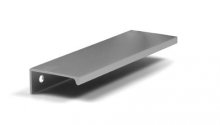 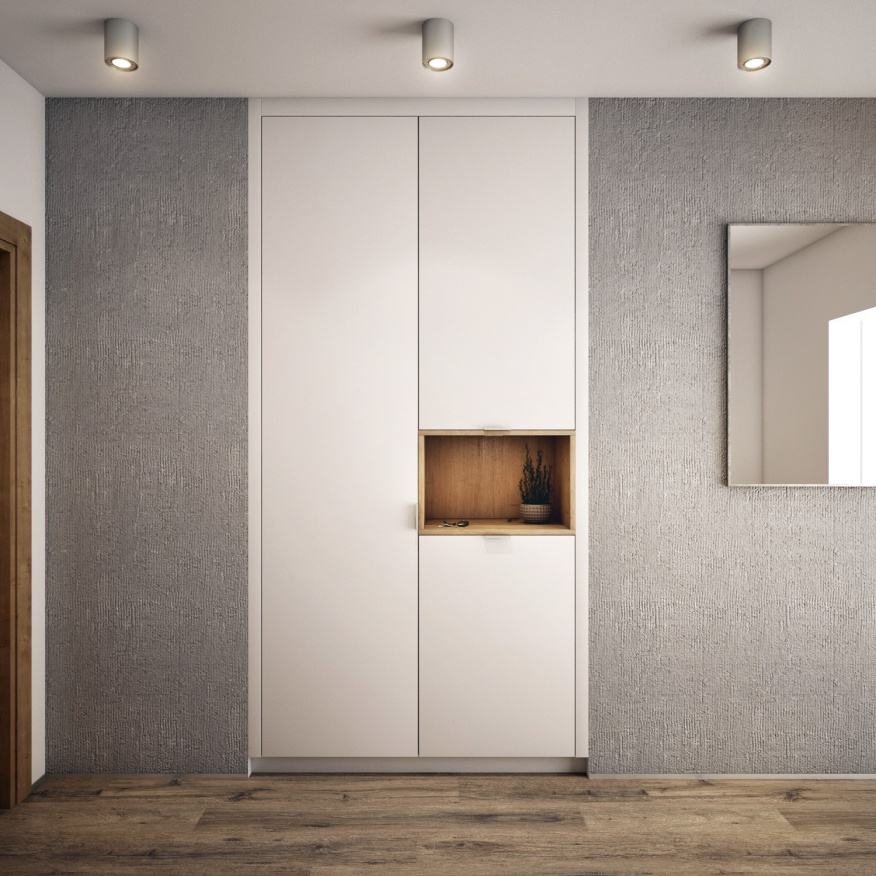 Vonkajsi pohladVonkajsi pohladVnutorny pohladVnutorny pohlad1 dvere3 dvere3 dverevešanie1301 dvere3 dvere3 dvere351 dvere3 dvere3 dvere1 dvere3 dvere3 dvere351 dvere3 dvere3 dvere1 dvere3 dvere3 dvere1 dvere3 dvere3 dvereVyska 240cm501 dvere3 dvere3 dvereHlbka 43 cm1 dvereotvorená policaotvorená policaSirka 97 cm201 dvere2 dvere2 dvere1 dvere2 dvere2 dvere901 dvere2 dvere2 dvere1201 dvere2 dvere2 dvere1 dvere2 dvere2 dvere1 dvere2 dvere2 dvere376060